Application Form for the St John’s Diploma in Specialist DermatologyPlease complete this form only if you wish to apply for the full St John’s Diploma in Specialist Dermatology package. You do not need to complete this form if you wish to register for individual modules or smaller module packages eg. 50 credit package.Applicant InformationEducationReferencesPlease list two professional references whom we may contact for further informationPersonal StatementDisclaimer and SignatureI certify that my answers are true and complete to the best of my knowledge. I understand that false or misleading information in my application will results in my permanent disqualification from the Diploma without refund.I understand that this course is targeted at dermatology trainee/resident and consultant/attending level and accept that this is appropriate to my level of training and experience.If you are applying as a UK learner, please attach a photocopy of your UK passport front cover AND photo page alongside this application form.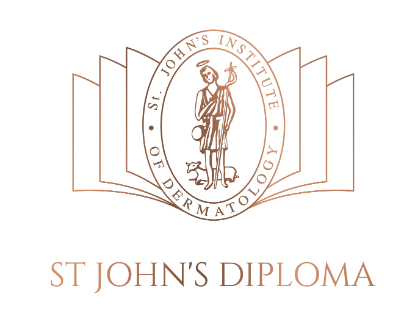 First Name:Date:Surname:Title:Address:Street AddressApartment/Unit #City & StateCountryPostal/ZIP CodePhone (including international code):Email:Medical professional registration number eg. GMCCountry of issue:Current work position & grade eg. resident/trainee, consultant/attending:Current place of work:Work address:Do you have UK nationality? (if so you will need to also attach a photocopy of your UK passport front cover AND photo page)YESNOIf not, what is your nationality?Medical School:Address:From:To:Qualification:I confirm that I am proficient in the English language to a sufficient level for postgraduate medical education (A rough guide would be equivalent to at least IELTS level 5/6 https://www.ielts.org/for-test-takers/sample-test-questions )I confirm that I am proficient in the English language to a sufficient level for postgraduate medical education (A rough guide would be equivalent to at least IELTS level 5/6 https://www.ielts.org/for-test-takers/sample-test-questions )I confirm that I am proficient in the English language to a sufficient level for postgraduate medical education (A rough guide would be equivalent to at least IELTS level 5/6 https://www.ielts.org/for-test-takers/sample-test-questions )I confirm that I am proficient in the English language to a sufficient level for postgraduate medical education (A rough guide would be equivalent to at least IELTS level 5/6 https://www.ielts.org/for-test-takers/sample-test-questions )I confirm that I am proficient in the English language to a sufficient level for postgraduate medical education (A rough guide would be equivalent to at least IELTS level 5/6 https://www.ielts.org/for-test-takers/sample-test-questions )I confirm that I am proficient in the English language to a sufficient level for postgraduate medical education (A rough guide would be equivalent to at least IELTS level 5/6 https://www.ielts.org/for-test-takers/sample-test-questions )YESNOQualification (if applicable):Qualification (if applicable):Full Name:Relationship & duration:Job title:Email:Work Address:Full Name:Relationship & duration:Job title:Email:Work Address:In no more than 200 words please state:1) Why you want to undertake the St John’s Diploma2) How it would benefit your practice and patientsSignature:Date: